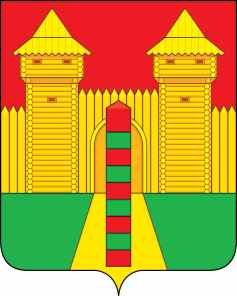 АДМИНИСТРАЦИЯ  МУНИЦИПАЛЬНОГО  ОБРАЗОВАНИЯ «ШУМЯЧСКИЙ   РАЙОН» СМОЛЕНСКОЙ  ОБЛАСТИПОСТАНОВЛЕНИЕот 27.05.2022г. № 270          п. ШумячиВ соответствии с Земельным кодексом Российской Федерации,                             постановлением Правительства Российской Федерации от 03.12.2014 № 1300 «Об утверждении перечня видов объектов, размещение которых может                      осуществляться на землях или земельных участках, находящихся в                               государственной или муниципальной собственности, без предоставления                  земельных участков и установления сервитутов», решением Шумячского                   районного Совета депутатов от 26.10.2012 № 84 «Об утверждении Положения о регулировании земельных отношений на территории муниципального                          образования «Шумячский район» Смоленской области», на  основании                          заявления АО «Газпром газораспределение Смоленск» от 18.04.2022                               № 25-5-6/355-2022 в лице директора филиала АО «Газпром газораспределение Смоленск» в г. Рославль С.М. Телюкова действующего по доверенности от  11.01.2022 № 3   Администрация муниципального образования «Шумячский район»                   Смоленской областиП О С Т А Н О В Л Я Е Т:                 1. Предоставить акционерному обществу «Газпром газораспределение Смоленск» (ИНН 6731011930, ОГРН 1026701455329) право использовать без предоставления и установления сервитута на:- земельный участок площадью 593 кв.м.  в границах земельного участка с кадастровым номером 67:24:0190128:11, отнесенный к категории земли                         населенных пунктов, находящийся на земле, государственная собственность на который не разграничена, расположенный по адресу (иное описание                               местоположения): Российская Федерация, Смоленская область, Шумячский район, п. Шумячи, ул. Интернациональная, д. 4, газопроводы и иные                               трубопроводы давлением до 1,2 Мпа, для размещения которых не требуется                разрешение на строительство; - земельный участок площадью 3210 кв.м.  в границах земельного участка с кадастровым номером  67:24:0020102:227, отнесенный к категории земли                населенных пунктов, находящийся на земле, государственная собственность на который не разграничена, расположенный по адресу (иное описание                               местоположения): Российская Федерация, Смоленская область, Шумячский район, с. Первомайский, ул. Никольская, дом 3 (кадастровый номер земельного участка 67:24:0020102:227), в пределах кадастрового квартала 67:24:0020102, 67:24:0180101, газопроводы и иные трубопроводы давлением до 1,2 Мпа, для размещения которых не требуется разрешение на строительство.2. Срок использования земельных участков, указанных в пункте 1                    настоящего постановления - 18 месяцев.3. Координаты характерных точек границ земельных участков,                           предполагаемых к использованию, отображены на схеме границ, являющейся неотъемлемой частью данного постановления (приложение).4.    АО «Газпром газораспределение Смоленск»:4.1. Выполнять требования о приведении земельных участков в состояние, пригодное для использования, в соответствии с видом разрешенного                              использования и о проведении необходимых работ по рекультивации в случае, если использование земельного участка приведет к порче или уничтожению   плодородного слоя почвы в границах земельного участка, указанного в пункте 1 настоящего постановления.4.2. Обеспечить установление охранных зон в соответствии с                                  требованиями федерального законодательства.5. Приемку в эксплуатацию размещаемого объекта необходимо                           осуществлять с участием представителя уполномоченного органа.6. Администрация муниципального образования «Шумячский район» Смоленской области оставляет за собой право предоставлять земельные участки, указанные в пункте 1 настоящего постановления, физическому лицу без                       прекращения предоставленного настоящим постановлением права                                    использования земельных участков.7. АО «Газпром газораспределение Смоленск» направить настоящее                   постановление в федеральный орган исполнительной власти, уполномоченный Правительством Российской Федерации на осуществление государственного              кадастрового учета, государственной регистрации прав, ведения Единого                   государственного реестра недвижимости и предоставления сведений,                           содержащихся в Едином государственном реестре недвижимости.Глава муниципального образования «Шумячский район» Смоленской области                                                 А.Н. Васильев